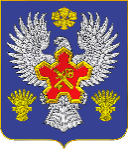 ВОЛГОГРАДСКАЯ ОБЛАСТЬ П О С Т А Н О В Л Е Н И ЕАДМИНИСТРАЦИИ ГОРОДИЩЕНСКОГО МУНИЦИПАЛЬНОГО РАЙОНАот 07 декабря 2020 г. № 1122-пО внесении изменений в муниципальную программу «Сохранение и развитие муниципальных учреждений культуры, спорта и молодежной политики Городищенского муниципального района на 2020-2022 годы», утвержденную постановлением администрации Городищенского муниципального района                               от 14.10.2019 г. № 925-пВ соответствии с п.4 ст. 15.2 Положения об администрации Городищенского муниципального района Волгоградской области, утвержденного Решением Городищенской районной Думы Волгоградской области от 07 декабря 2011 г. № 467, постановлением администрации Городищенского муниципального района от 20.08.2009 г. № 2447
«Об утверждении положения о муниципальных программах», на основании решения Городищенской районной Думы № 38 от 18.12.2019 г. «О бюджете Городищенского муниципального района на 2020 год и плановый период 2021 
и 2022 годов», п о с т а н о в л я ю:1. Муниципальную программу «Сохранение и развитие муниципальных учреждений культуры, спорта и молодежной политики Городищенского муниципального района на 2020-2022 годы», утвержденную постановлением администрации Городищенского муниципального района от 14.10.2019 г.
№ 925-п изложить в новой редакции, в соответствии с приложением 
к настоящему постановлению.2. Признать утратившим силу постановление от 15 сентября 2020 г.                         № 793-п «О внесении изменений в муниципальную программу «Сохранение 
и развитие муниципальных учреждений культуры, спорта и молодежной политики Городищенского муниципального района на 2020-2022 годы», утвержденную постановлением администрации Городищенского муниципального района от 14.10.2019 г. № 925-п».3. Опубликовать настоящее постановление в общественно-политической газете Городищенского муниципального района «Междуречье» и 
на официальном сайте администрации Городищенского муниципального района.4. Контроль за исполнением постановления возложить на заместителя главы Городищенского муниципального района Румянцева О.Н.Глава Городищенскогомуниципального района                                                                     А.В. КагитинПриложение к постановлениюадминистрации Городищенскогомуниципального районаот______________2020г. №_____Муниципальная программа«Сохранение и развитие муниципальных учреждений культуры, спортаи молодежной политики Городищенского муниципального района на 2020-2022 годы»ПАСПОРТ ПРОГРАММЫРаздел 1. Содержание проблемы и обоснование необходимости ее решения программным методомНеобходимость разработки Программы обусловлена реализацией государственной политики в области развития сферы культуры, спорта и молодежной политики, а также исполнения законодательства и нормативно-правовых актов                       в вышеуказанных сферах: Закона от 09.10.1992 №3612-1 «Основы законодательства Российской Федерации о культуре», Федерального закона  РФ от 26.05.1996 №54-ФЗ « О музейном фонде Российской Федерации и музеях в Российской Федерации», Федерального закона от 29.12.1994 №78-ФЗ «О библиотечном деле», Распоряжения Правительства Российской Федерации от 29.11.2014 № 2403-р «Об утверждении основ государственной молодежной политики Российской Федерации на период до 2025 года», Федерального закона РФ от 06.10.2003 №131-ФЗ «Об общих принципах организации местного самоуправления в Российской Федерации», Федерального закона РФ от 29.12.2012 №273-ФЗ «Об образовании в Российской Федерации», Указа Президента РФ от 7 мая . № 597 «О мероприятиях по реализации государственной социальной политики», Стратегии государственной культурной политики на период до 2030 года, утвержденной распоряжением Правительства Российской Федерации от 29.02.2016г. № 326-р, национального проекта «Культура», утвержденного президиумом Совета при Президенте Российской Федерации по стратегическому развитию и национальным проектам 24.12.2018 г. № 16.Решение задач, связанных с развитием социальной сферы занимает одно из первых мест во внутренней политике Российской Федерации, Волгоградской области, Городищенского района.Сфера культуры, спорта и молодежной политики Городищенского муниципального района представлена следующими учреждениями: 1) МБУК «Межпоселенческая клубная система»; 2) МБУК «Межпоселенческая библиотека Городищенского муниципального района»;3) МБУК «Городищенский историко-краеведческий музей                                      им. Г.С. Шаповаловой»;4) МБУ ДО «Городищенская школа искусств»;5) МБУ ДО «Новорогачинская школа искусств»;6) МБУ ДО «Ерзовская школа искусств»;7) МАУ ДОЛ им.Гули Королевой (в состав входят 2 базы ДОЛ «Юность»                        в х.Паньшино и ДОЛ им.Гули Королевой в п.Сады Придонья);8) МБУ «Центр по патриотической работе, спорту и молодежной политике Городищенского муниципального района».Решение актуальных проблем развития сферы культуры, спорта и молодежной политики Городищенского муниципального района в условиях ограниченных бюджетных ресурсов требует использования программного планирования.Целью Программы является обеспечение условий для повышения качества и разнообразия услуг, предоставляемых учреждениями культуры, спорта, молодежной политики, МАУ ДОЛ им.Гули Королевой.В соответствии с поставленной целью определена основная задача реализации Программы - материально-техническое обеспечение деятельности учреждений культуры, спорта молодежной политики, МАУ ДОЛ им.Гули Королевой.Период реализации настоящей Программы составляет 3 года: с 1 января 2020 года по 31 декабря 2022 года.Необходимость решения цели и задачи Программы определяет целесообразность использования программно-целевого метода, так как:- поставленная задача не может быть решена в пределах одного года и требует бюджетных расходов;- цель носит комплексный характер, а ее решение окажет существенное положительное влияние на качество муниципальных услуг, предоставляемых гражданам учреждениями культуры, молодежной политики, спорта.Сохранение сети учреждений, ед.:2020 г. – 8,2021 г. – 8, 2022 г. – 8. Количество обучающихся на всех отделениях детских школ искусств Городищенского муниципального района, увеличение ежегодно, не менее, чем на 10 человек по отношению к показателю предыдущего года, 2019 год – 1049 чел.:2020 г. – 1059 2021 г. – 10692022 г. – 1079 Количество мероприятий, проведенных учреждениями культуры (МБУК «ГИКМ», МБУК «МКС», МБУК «МБГМР»), ед.:2020 г. – 12002021 г. – 1250 2022 г. – 1300 Количество детей Городищенского района, охваченных оздоровлением на базе МАУ ДОЛ им.Гули Королевой, чел.:2020 г. – 155 2021 г. – 160 2022 г. – 165Раздел 2. Система программных мероприятий, в том числе ресурсное обеспечение муниципальной программы «Сохранение и развитие муниципальных учреждений культуры, спорта и молодежной политики Городищенского муниципального района      на 2020-2022 годы»Выстроенная в рамках настоящей муниципальной программы система целевых ориентиров (цели, задачи, ожидаемые результаты) представляет собой четкую согласованную структуру, посредством которой установлена прозрачная связь реализации отдельных мероприятий с достижением конкретных целей на всех уровнях муниципальной программы.Перечень мероприятий программы с разбивкой по годам и источникам финансирования приведен в приложении 1 к данному разделу.Перечень программных мероприятий включает в себя: - материально-техническое обеспечение деятельности учреждений культуры, спорта молодежной политики, МАУ ДОЛ им.Гули Королевой;- обеспечение развития и укрепления материально-технической базы домов культуры в населенных пунктах с числом жителей до 50 тыс.человек.Первое мероприятие включает в себя:1. Муниципальное задание, в которое входят выплаты на заработанную плату                   и начисления на з/п ст.211, 213, коммунальные услуги ст. 223, услуги связи ст. 221, работы, услуги по содержанию имущества ст. 225, прочие работы, услуги, ст. 226, социальные пособия и компенсации персоналу в денежной форме ст. 266, налоги, пошлины и сборы ст. 291, увеличение стоимости прочих оборотных запасов ст.346, штрафы за нарушение законодательства о налогах сборах, ст. 292, увеличение стоимости горюче-смазочных материалов, ст. 343 и др. Объем финансового обеспечения выполнения муниципального задания рассчитывается на основании нормативных затрат на оказание муниципальных услуг, утверждаемых в установленном порядке. Муниципальное задание формируется на основе предельной цены (тарифа) на оплату соответствующих услуг физическими или юридическими лицами в случаях, если законодательством Российской Федерации предусмотрено их оказание на платной основе, либо на основании порядка установления указанных цен (тарифов) в случаях, при оказании услуги на безвозмездной основе. Расчет муниципального задания на 2020-2022 г. взят исходя из утвержденных планов финансово-хозяйственной деятельности учреждений на 2019 год. Муниципальное задание может корректироваться с учетом роста цен, тарифов, показателей средней заработанной платы, потребностей учреждения.2. Субсидии на иные цели, которая идет на развитие и укрепление материально-технической базы учреждений культуры, спорта и молодежной политики, в том числе на обеспечение развития и укрепления материально-технической базы домов культуры в населенных пунктах с числом жителей до 50 тыс.человек, при условии выделения из бюджета Городищенского муниципального района дополнительного финансирования.2. Второе мероприятие программы включает в себя субсидию из областного бюджета на обеспечение развития и укрепления материально-технической базы домов культуры в населенных пунктах с числом жителей до 50 тыс.человек. Доля софинансирования района составляет 4,7 %. В 2021 году данное мероприятие будет возможно при успешном участии Городищенского района в конкурсном отборе комитета культуры Волгоградской области. Исполнителем программного мероприятия будет является МБУК «Межпоселенческая клубная система» Городищенского муниципального района.Раздел 3. Механизм реализации муниципальной программы «Сохранение и развитие муниципальных учреждений культуры, спорта и молодежной политики Городищенского муниципального района на 2020 - 2022 годы»Управление Программой, контроль и мониторинг за ходом ее реализации осуществляет администрация Городищенского муниципального района в лице отдела по культуре, социальной и молодежной политике, спорту администрации Городищенского муниципального района (далее – отдел по КМПС). Отдел по КМПС,                  с учетом фактически выделенных лимитов финансирования мероприятий Программы из средств районного бюджета на соответствующий финансовый год проводит анализ хода исполнения мероприятий программы и освоения подведомственными учреждениями средств, выделенных из районного бюджета, осуществляет общее руководство и содействует взаимодействию структурных подразделений администрации района по реализации муниципальной программы, а также, уточняет потребности в финансировании на очередной финансовый год, и, в случае необходимости, готовит для администрации района предложения по внесению изменений в нормативные правовые акты, в соответствии с которыми реализуется Программа. Основными исполнителями Программы являются муниципальные учреждения, подведомственные отделу по КМПС.Общий объем финансирования мероприятий Программы из бюджета Городищенского муниципального района составит 157 869,8 тыс.руб., из них- в 2020 г. – 53 135,6 тыс.руб.; - в 2021 г. – 52 367,1 тыс.руб.;- в 2022 г. – 52 367,1 тыс.руб.;При эффективной и целенаправленной реализации мероприятий Программы будут достигнуты следующие результаты:1) сохранение сети учреждений, подведомственных отделу по КМПС;2) увеличение численности обучающихся в детских школах искусств района;3) увеличение количества мероприятий, проводимых учреждениями культуры;4) увеличение количества детей Городищенского района, оздоровлённых на базе МАУ ДОЛ им.Гули Королевой;5) рост средней заработанной платы работников районных учреждений культуры и педагогических работников детских школ искусств и доведение ее до средней по экономике в регионе.На территории Волгоградской области принята государственная программа Волгоградской области «Развитие культуры в Волгоградской области» на 2015-2020 годы, утвержденная Постановлением администрации Волгоградской области от 8 мая 2015 г. N 217-п. В 2018 году в РФ утвержден национальный проект «Культура».Заявки на участие в данных проектах рассматриваются комитетом культуры Волгоградской области на конкурсной основе. При участии Городищенского муниципального района в государственных программах Волгоградской области, в том числе в региональных проектах национального проекта «Культура» возможно внесение изменений в задачи, программные мероприятия муниципальной программы, в том числе расширение источников финансирования программы.ПРИЛОЖЕНИЕк разделу 2 муниципальной программы«Сохранение и развитие муниципальных учреждений культуры, спорта и молодежной политики Городищенскогомуниципального района на 2020-2022 годы»Перечень мероприятий муниципальной программы «Сохранение и развитие муниципальных учреждений культуры, спортаи молодежной политики Городищенского муниципального района на 2020-2022 годы», с указанием сведений о распределении объемов финансирования  по источникам и годамНаименование муниципальной программыМуниципальная программа «Сохранение и развитие муниципальных учреждений культуры, спорта и молодежной политики Городищенского муниципального района на 2020-2022 годы» (далее - Программа) Дата решения о разработке муниципальной программыРаспоряжение администрации Городищенского муниципального района от 03.09.2019 г. № 286-рАдминистратор муниципальной программыЗаместитель главы Городищенского муниципального района, курирующий сферу социальной политикиРазработчик муниципальной программыОтдел по культуре, социальной и молодежной политике, спорту администрации Городищенского муниципального района Исполнительмуниципальной программыОтдел по культуре, социальной и молодежной политике, спорту администрации Городищенского муниципального района,муниципальные учреждения, подведомственные отделу Цели и задачи муниципальнойпрограммыЦель:- обеспечение условий для повышения качества и разнообразия услуг, предоставляемых учреждениями культуры, спорта, молодежной политики, МАУ ДОЛ им. Гули Королевой.Задача:- материально-техническое обеспечение деятельности учреждений культуры, спорта молодежной политики,                            МАУ ДОЛ им. Гули КоролевойВажнейшие целевые показатели муниципальной программыКоличество учреждений культуры, спорта и молодежной политики:2020 г. – 8 ед.,2021 г. – 8 ед., 2022 г. – 8 ед.Количество обучающихся на всех отделениях детских школ искусств Городищенского муниципального района:2020 г. – 1059 чел.2021 г. – 1069 чел.2022 г. – 1079 чел.Количество мероприятий, проведенных учреждениями культуры (МБУК «Городищенский историко-краеведческий музей им.Г.С. Шаповаловой, МБУК «Межпоселенческая клубная система» Городищенского муниципального района, МБУК «Межпоселенческая библиотека Городищенского муниципального района»)2020 г. – 1200 ед.2021 г. – 1250 ед.2022 г. – 1300 ед.Количество детей Городищенского района, охваченных оздоровлением на базе МАУ ДОЛ им. Гули Королевой:2020 г. – 155 чел.2021 г. – 160 чел.2022 г. – 165 чел.Программные мероприятия1. Материально-техническое обеспечение деятельности учреждений культуры, спорта, молодежной политики,                      МАУ ДОЛ им. Гули Королевой2. Обеспечение развития и укрепления материально-технической базы домов культуры в населенных пунктах                        с числом жителей до 50 тыс.человекСроки и этапы реализации муниципальной программы2020-2022 гг.Перечень подпрограмм муниципальной программыНетОбъем и источники финансирования муниципальной программыФинансирование Программы осуществляется за счет средств бюджета Городищенского муниципального района Объемы финансирования по Программе в течение 2020-2022 годов составляет 157 869,8 тыс. руб., из них- в 2020 г. – 53 135,6 тыс. руб.; - в 2021 г. – 52 367,1 тыс. руб.;- в 2022 г. – 52 367,1 тыс. руб.;Объемы финансирования Программы подлежат ежегодной корректировке с учетом возможностей бюджета АГМР. Наименование учреждения2020202020212021202220221. Материально-техническое обеспечение деятельности учреждений культуры, спорта, молодежной политики, МАУ ДОЛ им.Гули Королевой 1. Материально-техническое обеспечение деятельности учреждений культуры, спорта, молодежной политики, МАУ ДОЛ им.Гули Королевой 1. Материально-техническое обеспечение деятельности учреждений культуры, спорта, молодежной политики, МАУ ДОЛ им.Гули Королевой 1. Материально-техническое обеспечение деятельности учреждений культуры, спорта, молодежной политики, МАУ ДОЛ им.Гули Королевой 1. Материально-техническое обеспечение деятельности учреждений культуры, спорта, молодежной политики, МАУ ДОЛ им.Гули Королевой 1. Материально-техническое обеспечение деятельности учреждений культуры, спорта, молодежной политики, МАУ ДОЛ им.Гули Королевой 1. Материально-техническое обеспечение деятельности учреждений культуры, спорта, молодежной политики, МАУ ДОЛ им.Гули Королевой МЗИЦМЗИЦМЗИЦМАУ ДОЛ им.Гули Королевой6129,8150,03279,003279,00МБУК «Городищенский историко-краеведческий музей им.Г.С. Шаповаловой»4769,705279,705279,70МБУК «Межпоселенческая клубная система» Городищенского муниципального района6542,106861,406861,40МБУК «Межпоселенческая библиотека Городищенского муниципального района4351,304544,704544,70МБУ ДО «Городищенская                  школа искусств»14084,8015480,2015480,20МБУ ДО «Новорогачинская                  школа искусств»6750,906311,206311,20МБУ ДО «Ерзовская                  школа искусств»3859,703511,703511,70МБУ «Патриотцентр»6374,4189,97099,207099,20Итого 52862,7339,952367,1052367,10№  п/пМероприятиеСрок реализацииОбъем финансирования, (тыс. руб.)Объем финансирования, (тыс. руб.)Объем финансирования, (тыс. руб.)Объем финансирования, (тыс. руб.)Объем финансирования, (тыс. руб.)ИсполнительПримечание№  п/пМероприятиеСрок реализацииВсегов том числев том числев том числев том числеИсполнительПримечание№  п/пМероприятиеСрок реализацииВсегоФедеральный бюджетОбластной бюджетРайонный бюджетВнебюджетные источникиИсполнительПримечание1.Материально-техническое обеспечение деятельности учреждений культуры, спорта, молодежной политики, МАУ ДОЛ им. Гули Королевой,               202053135,60053135,601.Материально-техническое обеспечение деятельности учреждений культуры, спорта, молодежной политики, МАУ ДОЛ им. Гули Королевой,               202152367,10052367,101.Материально-техническое обеспечение деятельности учреждений культуры, спорта, молодежной политики, МАУ ДОЛ им. Гули Королевой,               202252367,10052367,101.Материально-техническое обеспечение деятельности учреждений культуры, спорта, молодежной политики, МАУ ДОЛ им. Гули Королевой,               2020-2022157869,800157869,801.1.МАУ ДОЛ им. Гули Королевойв том числе:20206279,8006279,80МАУ ДОЛ им.Гули Королевой1.1.МАУ ДОЛ им. Гули Королевойв том числе:20213279,0003279,00МАУ ДОЛ им.Гули Королевой1.1.МАУ ДОЛ им. Гули Королевойв том числе:20223279,0003279,00МАУ ДОЛ им.Гули Королевой1.1.муниципальное задание20206129,8006129,80МАУ ДОЛ им.Гули Королевой1.1.муниципальное задание20213279,0003279,00МАУ ДОЛ им.Гули Королевой1.1.муниципальное задание20223279,0003279,00МАУ ДОЛ им.Гули Королевой1.1.Субсидия на ИЦ: Проведение экспертизы по обнаружению нарушения целостности пломбы трансформатора тока2020150,000150,00МАУ ДОЛ им.Гули Королевой1.1.Субсидия на ИЦ202100000МАУ ДОЛ им.Гули Королевой1.1.Субсидия на ИЦ202200000МАУ ДОЛ им.Гули Королевой1.2.МБУК «Городищенский историко-краеведческий музей им.Г.С. Шаповаловой»,в том числе:20204769,7004769,70МБУК «Городищенский историко-краеведческий музей им.Г.С. Шаповаловой»1.2.МБУК «Городищенский историко-краеведческий музей им.Г.С. Шаповаловой»,в том числе:20215279,7005279,70МБУК «Городищенский историко-краеведческий музей им.Г.С. Шаповаловой»1.2.МБУК «Городищенский историко-краеведческий музей им.Г.С. Шаповаловой»,в том числе:20225279,7005279,70МБУК «Городищенский историко-краеведческий музей им.Г.С. Шаповаловой»1.2.муниципальное задание20204769,7004769,70МБУК «Городищенский историко-краеведческий музей им.Г.С. Шаповаловой»1.2.муниципальное задание20215279,7005279,70МБУК «Городищенский историко-краеведческий музей им.Г.С. Шаповаловой»1.2.муниципальное задание20225279,7005279,70МБУК «Городищенский историко-краеведческий музей им.Г.С. Шаповаловой»1.2.Субсидия на ИЦ202000000МБУК «Городищенский историко-краеведческий музей им.Г.С. Шаповаловой»1.2.Субсидия на ИЦ20210000МБУК «Городищенский историко-краеведческий музей им.Г.С. Шаповаловой»1.2.Субсидия на ИЦ202200000МБУК «Городищенский историко-краеведческий музей им.Г.С. Шаповаловой»1.3.МБУК «Межпоселенческая клубная система» Городищенского муниципального района, в том числе:20206542,1006542,10МБУК «Межпоселенческая клубная система» Городищенского муниципального района1.3.МБУК «Межпоселенческая клубная система» Городищенского муниципального района, в том числе:20216861,4006861,40МБУК «Межпоселенческая клубная система» Городищенского муниципального района1.3.МБУК «Межпоселенческая клубная система» Городищенского муниципального района, в том числе:20226861,4006861,40МБУК «Межпоселенческая клубная система» Городищенского муниципального района1.3.муниципальное задание20206542,1006542,10МБУК «Межпоселенческая клубная система» Городищенского муниципального района1.3.муниципальное задание20216861,4006861,40МБУК «Межпоселенческая клубная система» Городищенского муниципального района1.3.муниципальное задание20226861,4006861,40МБУК «Межпоселенческая клубная система» Городищенского муниципального района1.3.Субсидия на ИЦ: 202000000МБУК «Межпоселенческая клубная система» Городищенского муниципального района1.3.Субсидия на ИЦ: 202100000МБУК «Межпоселенческая клубная система» Городищенского муниципального района1.3.Субсидия на ИЦ: 202200000МБУК «Межпоселенческая клубная система» Городищенского муниципального района1.4.МБУК «Межпоселенческая библиотека Городищенского муниципального района,в том числе:20204351,3004351,30МБУК «Межпоселенческая библиотека Городищенского муниципального района»1.4.МБУК «Межпоселенческая библиотека Городищенского муниципального района,в том числе:20214544,7004544,70МБУК «Межпоселенческая библиотека Городищенского муниципального района»1.4.МБУК «Межпоселенческая библиотека Городищенского муниципального района,в том числе:20224544,7004544,70МБУК «Межпоселенческая библиотека Городищенского муниципального района»1.4.муниципальное задание20204351,3004351,30МБУК «Межпоселенческая библиотека Городищенского муниципального района»1.4.муниципальное задание20214544,7004544,70МБУК «Межпоселенческая библиотека Городищенского муниципального района»1.4.муниципальное задание20224544,7004544,70МБУК «Межпоселенческая библиотека Городищенского муниципального района»1.4.субсидия на ИЦ202000000МБУК «Межпоселенческая библиотека Городищенского муниципального района»1.4.субсидия на ИЦ202100000МБУК «Межпоселенческая библиотека Городищенского муниципального района»1.4.субсидия на ИЦ202200000МБУК «Межпоселенческая библиотека Городищенского муниципального района»1.5.МБУ ДО «Городищенская                  школа искусств»,в том числе:202014084,80014084,80МБУ ДО «Городищенская                  школа искусств»1.5.МБУ ДО «Городищенская                  школа искусств»,в том числе:202115480,20015480,20МБУ ДО «Городищенская                  школа искусств»1.5.МБУ ДО «Городищенская                  школа искусств»,в том числе:202215480,20015480,20МБУ ДО «Городищенская                  школа искусств»1.5.муниципальное задание202014084,80014084,80МБУ ДО «Городищенская                  школа искусств»1.5.муниципальное задание202115480,20015480,20МБУ ДО «Городищенская                  школа искусств»1.5.муниципальное задание202215480,20015480,20МБУ ДО «Городищенская                  школа искусств»1.5.субсидия на ИЦ202000000МБУ ДО «Городищенская                  школа искусств»1.5.субсидия на ИЦ202100000МБУ ДО «Городищенская                  школа искусств»1.5.субсидия на ИЦ202200000МБУ ДО «Городищенская                  школа искусств»1.6.МБУ ДО «Новорогачинская школа искусств»,в том числе:20206750,9006750,90МБУ ДО «Новорогачинская школа искусств»1.6.МБУ ДО «Новорогачинская школа искусств»,в том числе:20216311,2006311,20МБУ ДО «Новорогачинская школа искусств»1.6.МБУ ДО «Новорогачинская школа искусств»,в том числе:20226311,2006311,20МБУ ДО «Новорогачинская школа искусств»1.6.муниципальное задание20206750,9006750,90МБУ ДО «Новорогачинская школа искусств»1.6.муниципальное задание20216311,2006311,20МБУ ДО «Новорогачинская школа искусств»1.6.муниципальное задание20226311,2006311,20МБУ ДО «Новорогачинская школа искусств»1.6.субсидия на ИЦ202000000МБУ ДО «Новорогачинская школа искусств»1.6.субсидия на ИЦ202100000МБУ ДО «Новорогачинская школа искусств»1.6.субсидия на ИЦ202200000МБУ ДО «Новорогачинская школа искусств»1.7.МБУ ДО «Ерзовская школа искусств»,в том числе:20203859,7003859,70МБУ ДО «Ерзовская школа искусств»1.7.МБУ ДО «Ерзовская школа искусств»,в том числе:20213511,7003511,70МБУ ДО «Ерзовская школа искусств»1.7.МБУ ДО «Ерзовская школа искусств»,в том числе:20223511,7003511,70МБУ ДО «Ерзовская школа искусств»1.7.муниципальное задание20203859,7003859,7МБУ ДО «Ерзовская школа искусств»1.7.муниципальное задание20213511,7003511,70МБУ ДО «Ерзовская школа искусств»1.7.муниципальное задание20223511,7003511,70МБУ ДО «Ерзовская школа искусств»1.7.субсидия на ИЦ202000000МБУ ДО «Ерзовская школа искусств»1.7.субсидия на ИЦ202100000МБУ ДО «Ерзовская школа искусств»1.7.субсидия на ИЦ202200000МБУ ДО «Ерзовская школа искусств»1.8.МБУ «Патриотцентр», в том числе:20206497,3006497,30МБУ «Патриотцентр»1.8.МБУ «Патриотцентр», в том числе:20217099,2007099,20МБУ «Патриотцентр»1.8.МБУ «Патриотцентр», в том числе:20227099,2007099,20МБУ «Патриотцентр»1.8.муниципальное задание20206307,4006307,40МБУ «Патриотцентр»1.8.муниципальное задание20217099,2007099,20МБУ «Патриотцентр»1.8.муниципальное задание20227099,2007099,20МБУ «Патриотцентр»1.8.субсидия на ИЦ:1.Проведение инженерно-технической экспертизы стадиона «Урожай»2. Установка видеонаблюдения202090,0       99,90090,0  99,90МБУ «Патриотцентр»1.8.субсидия на ИЦ202100000МБУ «Патриотцентр»1.8.субсидия на ИЦ202200000МБУ «Патриотцентр»2.Обеспечение развития и укрепления материально-технической базы домов культуры в населенных пунктах                        с числом жителей до 50 тыс.человек202000000МБУК «МКС»2.Обеспечение развития и укрепления материально-технической базы домов культуры в населенных пунктах                        с числом жителей до 50 тыс.человек202100000МБУК «МКС»2.Обеспечение развития и укрепления материально-технической базы домов культуры в населенных пунктах                        с числом жителей до 50 тыс.человек202200000МБУК «МКС»2.Обеспечение развития и укрепления материально-технической базы домов культуры в населенных пунктах                        с числом жителей до 50 тыс.человек2020-202200000МБУК «МКС»Итого по программе:202053135,60053135,60Итого по программе:202152367,10052367,10Итого по программе:202252367,10052367,10Итого по программе:2020-2022157869,800157869,80